September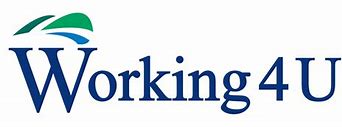 October NovemberDecember1- Friday4 – Monday 5- Tuesday6- Wednesday7 - Thursday8 - Friday11– Monday12- Tuesday13- Wednesday14- Thursday15- Friday18– Monday19- Tuesday20- Wednesday21- Thursday22- FridayReady2ThriveReady2ThriveReady2ThriveReady2ThriveReady2ThriveThriveThriveThriveThriveThriveEmployability A 16-24Employability A 16-24Employability A 16-24Employability A 16-24Employability A 16-2425– Monday26- Tuesday27- Wednesday28- Thursday29- FridayReady2ThriveReady2ThriveReady2ThriveReady2ThriveReady2ThriveThriveThriveThriveThriveThrive2– Monday3- Tuesday4- Wednesday5- Thursday6- FridayVolunteer ProgrammeVolunteer ProgrammeVolunteer ProgrammeVolunteer ProgrammeVolunteer ProgrammeReady2ThriveReady2ThriveReady2ThriveReady2ThriveReady2ThriveThriveThriveThriveThriveThrive9– Monday10- Tuesday11- Wednesday12- Thursday13- FridayVolunteer ProgrammeVolunteer ProgrammeVolunteer ProgrammeVolunteer ProgrammeVolunteer ProgrammeReady2ThriveReady2ThriveReady2ThriveReady2ThriveReady2ThriveCustomer ServiceCustomer ServiceCustomer Service6– Monday17- Tuesday18- Wednesday19- Thursday20- FridayReady2ThriveReady2ThriveReady2ThriveReady2ThriveReady2ThriveThriveThriveThriveThriveThriveREHIS H&SREHIS H&S23– Monday24- Tuesday25- Wednesday26- Thursday27- FridayVolunteer ProgrammeVolunteer ProgrammeVolunteer ProgrammeVolunteer ProgrammeVolunteer ProgrammeReady2ThriveReady2ThriveReady2ThriveReady2ThriveReady2ThriveThriveThriveThriveThriveThrive30– Monday31- TuesdayVolunteer ProgrammeVolunteer ProgrammeReady2ThriveReady2ThriveThriveThrive1- Wednesday2- Thursday3- Friday3- FridayVolunteer ProgrammeVolunteer ProgrammeVolunteer ProgrammeReady2ThriveReady2ThriveReady2ThriveThriveThriveThrive6– Monday6– Monday7- Tuesday7- Tuesday8- Wednesday9- Thursday10- Friday10- FridayVolunteer ProgrammeVolunteer ProgrammeVolunteer ProgrammeVolunteer ProgrammeVolunteer ProgrammeCV Day- DumbartonMock Interview DayMock Interview DayReady2ThriveReady2ThriveReady2ThriveReady2ThriveReady2ThriveThriveThriveThriveThriveThriveThriveThriveThrive13– Monday13– Monday14- Tuesday14- Tuesday15- Wednesday16- Thursday17- Friday17- FridayBalfour Beattie ConstructionBalfour Beattie ConstructionBalfour Beattie ConstructionBalfour Beattie ConstructionBalfour Beattie ConstructionThriveThriveThriveThriveThriveThriveThriveThrive20– Monday20– Monday21- Tuesday21- Tuesday22- Wednesday23- Thursday24- Friday24- FridayBalfour Beattie ConstructionBalfour Beattie ConstructionBalfour Beattie ConstructionBalfour Beattie ConstructionThriveThriveThriveThriveThriveThriveThriveThriveSIA?SIA?27– Monday27– Monday28- Tuesday28- Tuesday29- Wednesday30- ThursdayThrive Thrive Thrive Thrive Thrive Thrive CSCS delivery?CSCS delivery?CV Day-Clydebank1- FridayReady2ThriveThrive4– Monday5- Tuesday6- Wednesday7- Thursday8- FridayReady2ThriveReady2ThriveMock Interview DayThriveThrive11– Monday12- Tuesday13- Wednesday14- Thursday15- Friday18– Monday19- Tuesday20- Wednesday21- Thursday22- Friday25– Monday26- Tuesday27- Wednesday28- Thursday29- Friday